Project: Solar Feasibility Study	Funding Source:  Sustainable Campus Environment FeeFunding Amount:  $9,900Receiving Campus Unit:  Business Innovation ServicesUnit Financial Officer: Sharon AndersohnE-mail: andersoh@illinois.edu Phone: 630-505-0500 x-235Primary Contact Person:  Tim LindseyE-mail: tlindsey@illinois.edu  Phone:  (217) 333-8955Secondary Contact Person:  Mike ChimackE-mail: mchimack@illinois.edu Phone:  (630) 945-2548Project Description:  This proposal seeks to develop a list of campus buildings capable of hosting solar energy systems and conducting a detailed feasibility evaluation of five sites for installation of these systems.  Solar energy systems may be utilized for the generation of electricity or for the production of hot water for domestic use, and this study will examine both possibilities. Factors taken into account will be the building’s energy use profile and applications, the building characteristics, the surrounding environment, and the visibility to the student body. Additionally, the report will specify equipment and budget needs, as appropriate to prepare the projects for bid and implementation. Solar energy systems larger than those at the University of Illinois exist at over 70 institutions and the University has made a commitment to obtain 5% of total energy from renewable sources from 2015 and 25% by 2025, which will require the installation of solar energy systems on campus. Significant benefits to our education, research and outreach missions are also likely from these installations. Finally, the completion of this feasibility study will help enable the actual installation of these arrays as well as secure matching funds from sources such as the Department of Commerce and Economic Opportunity. The Student Sustainability Committee is in favor of funding a grant in the amount of $9,900.Student Sustainability Committee: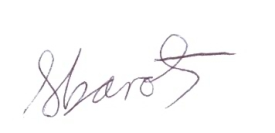 _________________________________   	_______________________________Suhail Barot, 10-11 Committee Chair     		Jenny Koys, 10-11 Committee TreasurerDate Approved: _March 30th, 2011_		Date Approved: ____________Office of Sustainability:________________________________   			Steve Sonka, Vice-Chancellor for Public Engagement,Interim Director, Office of SustainabilityDate Approved: ____________			